APPLICANT INFORMATIONThis checklist is designed to assist the applicant with the documentation and level of design information that must be provided with a Building Consent application. The checklist will help ensure that drawings, specifications and other relevant design documents are complete, accurate and demonstrate compliance with the New Zealand Building Code. Please complete all orange sections (left side of form) or selecting N/A where relevant. Before completing this checklist please ensure the building fits within the scope of this checksheet:If NO to above option please find and complete applicable checklist available here: https://www.qldc.govt.nz/services/building-services/building-consentsCS19C Commercial Building Consent Application and Processing Checksheet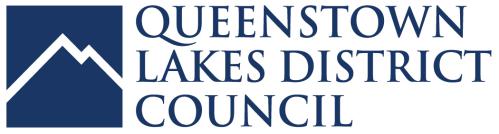 PROPERTY INFORMATION	PROPERTY INFORMATION	PROPERTY INFORMATION	PROPERTY INFORMATION	PROPERTY INFORMATION	APPLICANT TO COMPLETEAPPLICANT TO COMPLETECOUNCIL USE ONLYCOUNCIL USE ONLYCOUNCIL USE ONLYAPPLICANT TO COMPLETEAPPLICANT TO COMPLETEYesRFIReasons for Decisions/CommentsE2 Risk Matrix Score:Highest score of all faces must be provided, even for internal alterationsClassified Use(s):Clause A1 - Classified UsesUses of Building(s):Building Regulations 2005Importance Level(s):Clause A3 - Building Importance LevelsSelectForm 2: Application for Building ConsentCOUNCIL USE ONLYCOUNCIL USE ONLYCOUNCIL USE ONLYCOUNCIL USE ONLYSelectForm 2: Application for Building ConsentYesN/ARFIReasons for Decisions / CommentsAll sections of Form 2 completed Building Act 2004Building Act 2004Building Act 2004COUNCIL USE ONLYCOUNCIL USE ONLYCOUNCIL USE ONLYCOUNCIL USE ONLYBuilding Act 2004Building Act 2004Building Act 2004YesN/ARFIReasons for Decisions / CommentsSection 53 Building LevySection 53 Building LevySection 53 Building LevySection 31 – 39 Project Information Memoranda (PIM)Section 31 – 39 Project Information Memoranda (PIM)Section 31 – 39 Project Information Memoranda (PIM)Section 71 – 74  Natural Hazards associated with this consent (see PIM information).Applicant to select as applicable:Erosion (i.e. bank erosion and sheet erosion)Falling debris (i.e. rock, snow and ice)SubsidenceInundation (i.e. flooding, surge and ponding)SlippageComplete CS 12.1 Natural Hazards ChecksheetSection 71 – 74  Natural Hazards associated with this consent (see PIM information).Applicant to select as applicable:Erosion (i.e. bank erosion and sheet erosion)Falling debris (i.e. rock, snow and ice)SubsidenceInundation (i.e. flooding, surge and ponding)SlippageComplete CS 12.1 Natural Hazards ChecksheetSection 71 – 74  Natural Hazards associated with this consent (see PIM information).Applicant to select as applicable:Erosion (i.e. bank erosion and sheet erosion)Falling debris (i.e. rock, snow and ice)SubsidenceInundation (i.e. flooding, surge and ponding)SlippageComplete CS 12.1 Natural Hazards ChecksheetSection 75 – 83 Construction of building on 2 or more allotmentsComplete AF 13.1 Section 75 Certificate Building over 2 or more allotmentsSection 75 – 83 Construction of building on 2 or more allotmentsComplete AF 13.1 Section 75 Certificate Building over 2 or more allotmentsSection 75 – 83 Construction of building on 2 or more allotmentsComplete AF 13.1 Section 75 Certificate Building over 2 or more allotmentsSection 112 Alterations to existing buildingsSection 112 Alterations to existing buildingsSection 112 Alterations to existing buildingsSection 113 Buildings with specified intended livesSection 113 Buildings with specified intended livesSection 113 Buildings with specified intended livesSection 115 Change of useSection 115 Change of useSection 115 Change of useSection 67 Waivers or ModificationsComplete AF WM Application for Waiver or ModificationSection 67 Waivers or ModificationsComplete AF WM Application for Waiver or ModificationSection 67 Waivers or ModificationsComplete AF WM Application for Waiver or ModificationSection 26 Warnings or BansSection 26 Warnings or BansSection 26 Warnings or BansYesN/AOther Applications N/A N/A N/ACOUNCIL USE ONLYYesN/AOther ApplicationsYesN/ARFIReasons for Decisions / CommentsConnection to Council services application provided/required (for new drainage connections or driveways) Connection to Council Service Form Building over or near a council pipe or drain: within council easement or within influence zone of council pipe/drain, engineering approval provided/required  Building Over Services Application formYesN/ASite PlanCOUNCIL USE ONLYCOUNCIL USE ONLYCOUNCIL USE ONLYCOUNCIL USE ONLYYesN/ASite PlanYesN/ARFIReasons for Decisions / CommentsSiting dimensions on site plan (minimum 3 dimensions)Boundaries align with Title planFinished ground level (FGL) and floor levels (FFL) aligns with PIM/PIC/consent notice floors heights (if required)Datum/contours providedAlterations to an existing building(s) or Change of Use  Alterations to an existing building(s) or Change of Use  Alterations to an existing building(s) or Change of Use  Alterations to an existing building(s) or Change of Use  Alterations to an existing building(s) or Change of Use  Alterations to an existing building(s) or Change of Use  IS THIS AN ALTERATIONS TO AN EXISTING BUILDING?   Section 112 – Means of escape from fire and Access and Facilities for persons with disabilities (not a first fit out of a new building)IS THIS AN ALTERATIONS TO AN EXISTING BUILDING?   Section 112 – Means of escape from fire and Access and Facilities for persons with disabilities (not a first fit out of a new building)IS THIS AN ALTERATIONS TO AN EXISTING BUILDING?   Section 112 – Means of escape from fire and Access and Facilities for persons with disabilities (not a first fit out of a new building)IS THIS AN ALTERATIONS TO AN EXISTING BUILDING?   Section 112 – Means of escape from fire and Access and Facilities for persons with disabilities (not a first fit out of a new building)IS THIS AN ALTERATIONS TO AN EXISTING BUILDING?   Section 112 – Means of escape from fire and Access and Facilities for persons with disabilities (not a first fit out of a new building)IS THIS AN ALTERATIONS TO AN EXISTING BUILDING?   Section 112 – Means of escape from fire and Access and Facilities for persons with disabilities (not a first fit out of a new building)No - continue to B Stability sectionNo - continue to B Stability sectionNo - continue to B Stability sectionNo - continue to B Stability sectionNo - continue to B Stability sectionNo - continue to B Stability section Yes – continue to question below Yes – continue to question below Yes – continue to question below Yes – continue to question below Yes – continue to question below Yes – continue to question belowIS A CHANGE OF USE PROPOSED? IS A CHANGE OF USE PROPOSED? IS A CHANGE OF USE PROPOSED? IS A CHANGE OF USE PROPOSED? IS A CHANGE OF USE PROPOSED? IS A CHANGE OF USE PROPOSED?  Yes – complete Change of Use section below No - Determine the Building Score for whole building (MBIE Building Score Methodology) to establish level of information (see below) to be provided in relation to means of escape from fire and access and facilities for persons with disabilities (C1-6 (Parts 1-4), D1, F6, F7, F8, G1, G2, G3, G5, G12) Note: Unit titles or alterations to tenancies within an existing building, the whole building must be assessed. Yes – complete Change of Use section below No - Determine the Building Score for whole building (MBIE Building Score Methodology) to establish level of information (see below) to be provided in relation to means of escape from fire and access and facilities for persons with disabilities (C1-6 (Parts 1-4), D1, F6, F7, F8, G1, G2, G3, G5, G12) Note: Unit titles or alterations to tenancies within an existing building, the whole building must be assessed. Yes – complete Change of Use section below No - Determine the Building Score for whole building (MBIE Building Score Methodology) to establish level of information (see below) to be provided in relation to means of escape from fire and access and facilities for persons with disabilities (C1-6 (Parts 1-4), D1, F6, F7, F8, G1, G2, G3, G5, G12) Note: Unit titles or alterations to tenancies within an existing building, the whole building must be assessed. Yes – complete Change of Use section below No - Determine the Building Score for whole building (MBIE Building Score Methodology) to establish level of information (see below) to be provided in relation to means of escape from fire and access and facilities for persons with disabilities (C1-6 (Parts 1-4), D1, F6, F7, F8, G1, G2, G3, G5, G12) Note: Unit titles or alterations to tenancies within an existing building, the whole building must be assessed. Yes – complete Change of Use section below No - Determine the Building Score for whole building (MBIE Building Score Methodology) to establish level of information (see below) to be provided in relation to means of escape from fire and access and facilities for persons with disabilities (C1-6 (Parts 1-4), D1, F6, F7, F8, G1, G2, G3, G5, G12) Note: Unit titles or alterations to tenancies within an existing building, the whole building must be assessed. Yes – complete Change of Use section below No - Determine the Building Score for whole building (MBIE Building Score Methodology) to establish level of information (see below) to be provided in relation to means of escape from fire and access and facilities for persons with disabilities (C1-6 (Parts 1-4), D1, F6, F7, F8, G1, G2, G3, G5, G12) Note: Unit titles or alterations to tenancies within an existing building, the whole building must be assessed.DOES THE BUILDING WORK INVOLVE A CHANGE OF USE? (to part or all of the building and where additional Building Code requirements or more onerous requirements) (B1, C1-6 (Parts 1-5), D1, F6, F7, F8, G1, G2, G3, G5, G12)Section 115 – Means of escape from fire, protection of other property, sanitary facilities, structural performance and fire-rating performanceDOES THE BUILDING WORK INVOLVE A CHANGE OF USE? (to part or all of the building and where additional Building Code requirements or more onerous requirements) (B1, C1-6 (Parts 1-5), D1, F6, F7, F8, G1, G2, G3, G5, G12)Section 115 – Means of escape from fire, protection of other property, sanitary facilities, structural performance and fire-rating performanceDOES THE BUILDING WORK INVOLVE A CHANGE OF USE? (to part or all of the building and where additional Building Code requirements or more onerous requirements) (B1, C1-6 (Parts 1-5), D1, F6, F7, F8, G1, G2, G3, G5, G12)Section 115 – Means of escape from fire, protection of other property, sanitary facilities, structural performance and fire-rating performanceDOES THE BUILDING WORK INVOLVE A CHANGE OF USE? (to part or all of the building and where additional Building Code requirements or more onerous requirements) (B1, C1-6 (Parts 1-5), D1, F6, F7, F8, G1, G2, G3, G5, G12)Section 115 – Means of escape from fire, protection of other property, sanitary facilities, structural performance and fire-rating performanceDOES THE BUILDING WORK INVOLVE A CHANGE OF USE? (to part or all of the building and where additional Building Code requirements or more onerous requirements) (B1, C1-6 (Parts 1-5), D1, F6, F7, F8, G1, G2, G3, G5, G12)Section 115 – Means of escape from fire, protection of other property, sanitary facilities, structural performance and fire-rating performanceDOES THE BUILDING WORK INVOLVE A CHANGE OF USE? (to part or all of the building and where additional Building Code requirements or more onerous requirements) (B1, C1-6 (Parts 1-5), D1, F6, F7, F8, G1, G2, G3, G5, G12)Section 115 – Means of escape from fire, protection of other property, sanitary facilities, structural performance and fire-rating performanceNo - continue to B Stability sectionNo - continue to B Stability sectionNo - continue to B Stability sectionNo - continue to B Stability sectionNo - continue to B Stability sectionNo - continue to B Stability section Yes – Complete current use and proposed use (below) and determine the Building Score for whole building (MBIE Building Score Methodology) to establish level of information to be provided in relation to means of escape from fire and access and facilities for persons with disabilities (C1-6 (Parts 1-4), D1, F6, F7, F8, G1, G2, G3, G5, G12) Note: Unit titles or alterations to tenancies within an existing building, the whole building must be assessed. Yes – Complete current use and proposed use (below) and determine the Building Score for whole building (MBIE Building Score Methodology) to establish level of information to be provided in relation to means of escape from fire and access and facilities for persons with disabilities (C1-6 (Parts 1-4), D1, F6, F7, F8, G1, G2, G3, G5, G12) Note: Unit titles or alterations to tenancies within an existing building, the whole building must be assessed. Yes – Complete current use and proposed use (below) and determine the Building Score for whole building (MBIE Building Score Methodology) to establish level of information to be provided in relation to means of escape from fire and access and facilities for persons with disabilities (C1-6 (Parts 1-4), D1, F6, F7, F8, G1, G2, G3, G5, G12) Note: Unit titles or alterations to tenancies within an existing building, the whole building must be assessed. Yes – Complete current use and proposed use (below) and determine the Building Score for whole building (MBIE Building Score Methodology) to establish level of information to be provided in relation to means of escape from fire and access and facilities for persons with disabilities (C1-6 (Parts 1-4), D1, F6, F7, F8, G1, G2, G3, G5, G12) Note: Unit titles or alterations to tenancies within an existing building, the whole building must be assessed. Yes – Complete current use and proposed use (below) and determine the Building Score for whole building (MBIE Building Score Methodology) to establish level of information to be provided in relation to means of escape from fire and access and facilities for persons with disabilities (C1-6 (Parts 1-4), D1, F6, F7, F8, G1, G2, G3, G5, G12) Note: Unit titles or alterations to tenancies within an existing building, the whole building must be assessed. Yes – Complete current use and proposed use (below) and determine the Building Score for whole building (MBIE Building Score Methodology) to establish level of information to be provided in relation to means of escape from fire and access and facilities for persons with disabilities (C1-6 (Parts 1-4), D1, F6, F7, F8, G1, G2, G3, G5, G12) Note: Unit titles or alterations to tenancies within an existing building, the whole building must be assessed.Current use: Proposed use: Proposed use: Proposed use: Proposed use: Proposed use: LEVEL OF INFORMATION LEVEL OF INFORMATION LEVEL OF INFORMATION LEVEL OF INFORMATION LEVEL OF INFORMATION LEVEL OF INFORMATION 1-11 - Statement of change1-11 - Statement of change1-11 - Statement of change1-11 - Statement of change1-11 - Statement of change1-11 - Statement of change12-19 – Gap Assessment12-19 – Gap Assessment12-19 – Gap Assessment12-19 – Gap Assessment12-19 – Gap Assessment12-19 – Gap Assessment20+ - Full Assessment20+ - Full Assessment20+ - Full Assessment20+ - Full Assessment20+ - Full Assessment20+ - Full AssessmentAlterations or Change of Use to existing buildingAlterations or Change of Use to existing buildingYesN/ARFICOUNCIL USE ONLYBuilding Score sheet provided and agree with assessment level Building Score sheet provided and agree with assessment level B STABILITYB STABILITYB STABILITYB STABILITYB STABILITYB STABILITY N/AB1 Structure: Landscape Retaining Walls N/A N/A N/ACOUNCIL USE ONLY N/AB1 Structure: Landscape Retaining WallsYesN/ARFIReasons for Decisions/ CommentsConstruction details provided: footings, wall construction, height, surcharge correctly factored into designExcavations potentially affecting neighbouring properties mitigated and all work (including drainage) within property boundary Construction details provided: footings, wall construction, height, surcharge correctly factored into designExcavations potentially affecting neighbouring properties mitigated and all work (including drainage) within property boundary Subsoil drainage, silt trap or similar prior to connection to stormwater, tanking and protection specified (check tanking system details)Construction details provided: footings, wall construction, height, surcharge correctly factored into designExcavations potentially affecting neighbouring properties mitigated and all work (including drainage) within property boundary Barrier specified and details provided N/AB1 Structure: Strip Footings N/A N/A N/ACOUNCIL USE ONLY N/AB1 Structure: Strip FootingsYesN/ARFIReasons for Decisions/ CommentsFooting details depth, size, steps due to ground slope, MPa, reinforcing (size, type, centres, grade),details provided for steps in foundations (due to ground slope)Columns and posts pads (size, type, centres, grade)Underpinning/screw piles N/AB1 Structure: Slabs N/A N/A N/ACOUNCIL USE ONLY N/AB1 Structure: SlabsYesN/ARFIReasons for Decisions/ Comments Slab-on-grade  Raft   Suspended Floor Foundation plan/slab details:Foundation design conforms to site geotechnical parameters (if applicable)Slab thickness, reinforcing cover. Mesh type and size Shrinkage control joints, supplementary reinforcing bars, free joints Base preparation: sand, hard-fill Damp proof membrane (DPM) Additions to existing slab: connection to existing slab (joint preparation & starters) Foundation/footing details:Foundation edge/footing detail(s) with dimensions, reinforcing size, grade and concrete strength Point loads pads / slab thickenings shown on foundation plans Column/post: foundations/footings N/AB1 Structure: Foundation Wall – Concrete/Masonry N/A N/A N/ACOUNCIL USE ONLY N/AB1 Structure: Foundation Wall – Concrete/MasonryYesN/ARFIReasons for Decisions/ CommentsConstruction details: footing details (including steps in foundation), wall height, (maximum), vertical and horizontal reinforcing / starters, size and centres, masonry type and grout strength (MPa), subfloor ventilation. Retaining structures: subsoil drainage details silt trap or similar prior to connection to stormwater, tanking and protection specified (check tanking system details), strapped/lining detailsSeacant piles, soldier piles or precast piles N/AB1 Structure: Subfloor Foundation Framing and Bracing N/A N/A N/ACOUNCIL USE ONLY N/AB1 Structure: Subfloor Foundation Framing and BracingYesN/ARFIReasons for Decisions/ CommentsPile foundation plan: type specified and details provided (ordinary, driven (SED), anchor, braced), footing details, depth, size, centres, treatment, heights, point loadsSubfloor bracing details: type, location, length, 5.0m centres max, 4 bracing elements minimum, evenly distributed Subfloor bracing calculations: zone, demand, capacity  Diaphragms >100 BUs, location, limitations 2-storey (height versus width)Bearers: size, centres, treatment, span, point loads, cantilever, loading, fixing to foundation walls Joists: size, centres, span, point loads, cantilever joists (check load bearing walls), loading, penetrations Flooring thickness, clearances, type Base cladding: type, support, access, ventilation, crawlspace (450 mm minimum), vermin proofing, obstructions, large area, limited cross flow  N/AB1 Structure: Mid-Floor N/A N/A N/ACOUNCIL USE ONLY N/AB1 Structure: Mid-FloorYesN/ARFIReasons for Decisions/ CommentsMid floor structure: timber floor joist, suspended concrete slab, support beams/posts, SED etc.  Floor joists details: size, centres, span, treatment, floor beams, cantilever, floor load, point loads Flooring type and diaphragm (if applicable) N/AB1 Structure: SED Structural Steel Frame and Concrete Structures N/A N/A N/ACOUNCIL USE ONLY N/AB1 Structure: SED Structural Steel Frame and Concrete StructuresYesN/ARFIReasons for Decisions/ CommentsSED: PS1, PS2, proprietary systemsPS2 provided where:Retaining structures over 5 m in heightNew buildings and significant alterations to buildings with Importance Levels 3, 4 and 5New buildings greater than 5 levels above groundStructures containing structural member spans greater than 20 mUntested alternative solutions for structural designersOther buildings the BCA deems of a complex natureStructural documentation: all structures requiring SED, covered by design (Design features report), all referenced details and sections provided, adequate dimensioning providedDemolition – site monitoring of adjacent buildings, partial removal of structural elements/temporary supportSeismic strengthening included in consent applicationConcrete precast panel details and fixings provided, concrete strengths and reinforcing cover detailed on plansPortal frames, structural steel frames, space frames, girts, etc.Miscellaneous: Racking systems, ground anchors etc. N/AB1 Structure: Decks Construction (ground floor or external decks above ground floor) N/A N/A N/ACOUNCIL USE ONLY N/AB1 Structure: Decks Construction (ground floor or external decks above ground floor)YesN/ARFIReasons for Decisions/ CommentsDeck piles: layout, type, size, footing depth, centres, treatment, height, connections Subfloor deck bracing (if projects >2.0m from the building)Bearers: size, span, treatmentJoists: 2.0 kPa, size, span, centres, cantilever, saddle flashings Decking: material, type, fixings, treatment, finished floor level  N/AB1 Structure: Walls (all levels) N/A N/A N/ACOUNCIL USE ONLY N/AB1 Structure: Walls (all levels)YesN/ARFIReasons for Decisions/ CommentsFraming (NZS3604, SED, Steel): treatment, grade, sizeBottom and top plate: size, point loads, bracingStud / post: size, height, spacing, fixings, upliftStructure / load path: beams / posts, SED, timber, steel, flitch, LVL, fixing details providedLintel: size, point loads, fixings N/AB1 Structure: Wall Bracing (all floors) N/A N/A N/ACOUNCIL USE ONLY N/AB1 Structure: Wall Bracing (all floors)YesN/ARFIReasons for Decisions/ CommentsWall bracing calculations - zone, demand, capacityWall bracing plan - location of bracing elements, 6.0m centres, evenly distributed, wings, blocks, wet areas, split or discontinuous levels, type, location, lengthDragon ties to extend brace lines to 7.5m> 100 Bus, locationCeiling diaphragm - >100 BUs, location, limitations, construction details N/AB1 Structure: Roof and Ceiling Framing N/A N/A N/ACOUNCIL USE ONLY N/AB1 Structure: Roof and Ceiling FramingYesN/ARFIReasons for Decisions/ CommentsTrusses - Design Statement, software statement, truss layout, pitch specifiedRafter / ridge beam / beams / roof purlinsSize, span, support, fixings, treatmentRoof bracingPurlin, tile batten, size, span, centres, fixings, treatment  Ceiling /Rondo battens  Size, span, centres, fixings, ceiling liningSuspended ceilings (seismic restraint and PS1) and ceiling lining - type, thickness, fixing    B2 DurabilityB2 DurabilityB2 DurabilityB2 DurabilityB2 DurabilityB2 DurabilityB2 Durability must always be considered when demonstrating compliance with each of the clauses of the Building Code.  In other words, it ensures that a building will continue to satisfy the performance of the Building Code throughout its specified intended life. Under the clause, building materials, components and construction methods are required to be sufficiently durable.  They must ensure that the building, without reconstruction or major renovation, continues to satisfy the other functional requirements of the Building Code throughout its life. B2 specifies minimum durability periods building elements must meet with only normal maintenance, being not less than 50, 15 or 5 years.B2 Durability must always be considered when demonstrating compliance with each of the clauses of the Building Code.  In other words, it ensures that a building will continue to satisfy the performance of the Building Code throughout its specified intended life. Under the clause, building materials, components and construction methods are required to be sufficiently durable.  They must ensure that the building, without reconstruction or major renovation, continues to satisfy the other functional requirements of the Building Code throughout its life. B2 specifies minimum durability periods building elements must meet with only normal maintenance, being not less than 50, 15 or 5 years.B2 Durability must always be considered when demonstrating compliance with each of the clauses of the Building Code.  In other words, it ensures that a building will continue to satisfy the performance of the Building Code throughout its specified intended life. Under the clause, building materials, components and construction methods are required to be sufficiently durable.  They must ensure that the building, without reconstruction or major renovation, continues to satisfy the other functional requirements of the Building Code throughout its life. B2 specifies minimum durability periods building elements must meet with only normal maintenance, being not less than 50, 15 or 5 years.B2 Durability must always be considered when demonstrating compliance with each of the clauses of the Building Code.  In other words, it ensures that a building will continue to satisfy the performance of the Building Code throughout its specified intended life. Under the clause, building materials, components and construction methods are required to be sufficiently durable.  They must ensure that the building, without reconstruction or major renovation, continues to satisfy the other functional requirements of the Building Code throughout its life. B2 specifies minimum durability periods building elements must meet with only normal maintenance, being not less than 50, 15 or 5 years.B2 Durability must always be considered when demonstrating compliance with each of the clauses of the Building Code.  In other words, it ensures that a building will continue to satisfy the performance of the Building Code throughout its specified intended life. Under the clause, building materials, components and construction methods are required to be sufficiently durable.  They must ensure that the building, without reconstruction or major renovation, continues to satisfy the other functional requirements of the Building Code throughout its life. B2 specifies minimum durability periods building elements must meet with only normal maintenance, being not less than 50, 15 or 5 years.B2 Durability must always be considered when demonstrating compliance with each of the clauses of the Building Code.  In other words, it ensures that a building will continue to satisfy the performance of the Building Code throughout its specified intended life. Under the clause, building materials, components and construction methods are required to be sufficiently durable.  They must ensure that the building, without reconstruction or major renovation, continues to satisfy the other functional requirements of the Building Code throughout its life. B2 specifies minimum durability periods building elements must meet with only normal maintenance, being not less than 50, 15 or 5 years.C1- C6 PROTECTION FROM FIRE C1- C6 PROTECTION FROM FIRE C1- C6 PROTECTION FROM FIRE C1- C6 PROTECTION FROM FIRE C1- C6 PROTECTION FROM FIRE C1- C6 PROTECTION FROM FIRE Alterations to an existing building or change of use  Section 112 or Section 115 Means of Escape assessment - alterations/additions/change use (not a first fit out of a new building)MBIE Building Score Methodology to establish level of information to be provided to review relevant fire design requirements.Alterations to an existing building or change of use  Section 112 or Section 115 Means of Escape assessment - alterations/additions/change use (not a first fit out of a new building)MBIE Building Score Methodology to establish level of information to be provided to review relevant fire design requirements.Alterations to an existing building or change of use  Section 112 or Section 115 Means of Escape assessment - alterations/additions/change use (not a first fit out of a new building)MBIE Building Score Methodology to establish level of information to be provided to review relevant fire design requirements.Alterations to an existing building or change of use  Section 112 or Section 115 Means of Escape assessment - alterations/additions/change use (not a first fit out of a new building)MBIE Building Score Methodology to establish level of information to be provided to review relevant fire design requirements.Alterations to an existing building or change of use  Section 112 or Section 115 Means of Escape assessment - alterations/additions/change use (not a first fit out of a new building)MBIE Building Score Methodology to establish level of information to be provided to review relevant fire design requirements.Alterations to an existing building or change of use  Section 112 or Section 115 Means of Escape assessment - alterations/additions/change use (not a first fit out of a new building)MBIE Building Score Methodology to establish level of information to be provided to review relevant fire design requirements.Alterations to an existing building or change of use  Section 112 or Section 115 Means of Escape assessment - alterations/additions/change use (not a first fit out of a new building)MBIE Building Score Methodology to establish level of information to be provided to review relevant fire design requirements.Alterations to an existing building or change of use  Section 112 or Section 115 Means of Escape assessment - alterations/additions/change use (not a first fit out of a new building)MBIE Building Score Methodology to establish level of information to be provided to review relevant fire design requirements.Alterations to an existing building or change of use  Section 112 or Section 115 Means of Escape assessment - alterations/additions/change use (not a first fit out of a new building)MBIE Building Score Methodology to establish level of information to be provided to review relevant fire design requirements.Alterations to an existing building or change of use  Section 112 or Section 115 Means of Escape assessment - alterations/additions/change use (not a first fit out of a new building)MBIE Building Score Methodology to establish level of information to be provided to review relevant fire design requirements.Alterations to an existing building or change of use  Section 112 or Section 115 Means of Escape assessment - alterations/additions/change use (not a first fit out of a new building)MBIE Building Score Methodology to establish level of information to be provided to review relevant fire design requirements.Alterations to an existing building or change of use  Section 112 or Section 115 Means of Escape assessment - alterations/additions/change use (not a first fit out of a new building)MBIE Building Score Methodology to establish level of information to be provided to review relevant fire design requirements.Section 112 applies (Alteration to an existing building) Parts 1, 2, 3 and 4 of the below checklist apply Section 112 applies (Alteration to an existing building) Parts 1, 2, 3 and 4 of the below checklist apply Section 112 applies (Alteration to an existing building) Parts 1, 2, 3 and 4 of the below checklist apply Section 112 applies (Alteration to an existing building) Parts 1, 2, 3 and 4 of the below checklist apply Section 112 applies (Alteration to an existing building) Parts 1, 2, 3 and 4 of the below checklist apply Section 112 applies (Alteration to an existing building) Parts 1, 2, 3 and 4 of the below checklist apply Section 115 applies (Change of Use) Parts 1, 2, 3, 4 and 5 of the below checklist apply Section 115 applies (Change of Use) Parts 1, 2, 3, 4 and 5 of the below checklist apply Section 115 applies (Change of Use) Parts 1, 2, 3, 4 and 5 of the below checklist apply Section 115 applies (Change of Use) Parts 1, 2, 3, 4 and 5 of the below checklist apply Section 115 applies (Change of Use) Parts 1, 2, 3, 4 and 5 of the below checklist apply Section 115 applies (Change of Use) Parts 1, 2, 3, 4 and 5 of the below checklist apply Section 116A applies (Subdivision) Means of escape from fire and protection of other property Section 116A applies (Subdivision) Means of escape from fire and protection of other property Section 116A applies (Subdivision) Means of escape from fire and protection of other property Section 116A applies (Subdivision) Means of escape from fire and protection of other property Section 116A applies (Subdivision) Means of escape from fire and protection of other property Section 116A applies (Subdivision) Means of escape from fire and protection of other property Part 1: GeneralPart 1: General N/A N/A N/ACOUNCIL USE ONLYPart 1: GeneralPart 1: GeneralYesN/ARFIReasons for Decisions / CommentsAlteration to an existing building or Change of use assessment providedScope of risk group and Primary risk group (if more than one)Occupant densities and occupant load Fire Engineering Brief (FEB) provided where C/VM2 or Alternative Solution used for means of compliance with stakeholder sign offPS2 provided when:C/VM2 is used as means of compliance or; Alternative solutions provided to buildings listed in Section 75(1) Fire and Emergency New Zealand ActPart 2: Firecells, fire safety systems and fire resistance ratingsPart 2: Firecells, fire safety systems and fire resistance ratings N/A N/A N/ACOUNCIL USE ONLYPart 2: Firecells, fire safety systems and fire resistance ratingsPart 2: Firecells, fire safety systems and fire resistance ratingsYesN/ARFIReasons for Decisions / CommentsFirecell floor area limit Fire safety systems Type 9, 15, 18 system requiredFire resistance ratings (life rating/property rating)Part 3: Means of EscapePart 3: Means of Escape N/A N/A N/ACOUNCIL USE ONLYPart 3: Means of EscapePart 3: Means of EscapeYesN/ARFIReasons for Decisions / CommentsEscape routes: number, height and width, lengthEscape from basements Open paths / Special cases of open pathsDead ends Exitways / Control of exitway activities External escape routes Final exits (CA, WB, VP)Single escape routes Special conditions for safe paths (SM)Doors subdividing escape routes (door features, fixings, direction, vision panel, hold open devices)Panic fastenings (CA) Part 4: Control of Internal Fire & Smoke spreadPart 4: Control of Internal Fire & Smoke spread N/A N/A N/ACOUNCIL USE ONLYPart 4: Control of Internal Fire & Smoke spreadPart 4: Control of Internal Fire & Smoke spreadYesN/ARFIReasons for Decisions / CommentsFirecells (VP)Glazing in fire and smoke separations Structural stability during fire (Structural engineer)Fire stopping / firecell construction Special requirements for sleeping areas (SM, SI) Specific requirements for theatres, exhibitions and retail areas (CA, WB, WS)Tiered seating (CA)Exitways (CA, WB, WS, VP)Intermittent activities Protected shafts Long corridor subdivision Floors: intermediate, subfloor and concealed spaces (floors/walls/roof/ceiling space)Closures in fire and smoke separations Interior surface finishes, floor covering and suspended fabrics Building services plant (Type 9) N/APart 5: Control of External Fire Spread N/A N/A N/ACOUNCIL USE ONLY N/APart 5: Control of External Fire SpreadYesN/ARFIReasons for Decisions / CommentsRelevant boundary (actual or notional) distance measured from cladding not foundationFire separation for building with more than on title (subdivided) External walls: Horizontal fire spread, fire resistance rating, small openings and fire resisting glazing and table method for external wallsHorizontal fire spread from roofs and open sided buildings Vertical fire spread Exterior cladding systems  N/APart 6: Firefighting N/A N/A N/ACOUNCIL USE ONLY N/APart 6: FirefightingYesN/ARFIReasons for Decisions / CommentsFire and Emergency vehicular access Information for firefighters Control panel location approval from FENZ provided with application (only required where multiple zones and multiple entrances)Firefighting facilities  N/APart 7: Prevention of Fire Occurring N/A N/A N/ACOUNCIL USE ONLY N/APart 7: Prevention of Fire OccurringYesN/ARFIReasons for Decisions / CommentsFireplaces: Solid fuel appliances Gas burner Oil fire Open fire  D ACCESSD ACCESSD ACCESSD ACCESSD ACCESSD ACCESS N/AD1 Access Routes (Internal and External) N/A N/A N/ACOUNCIL USE ONLY N/AD1 Access Routes (Internal and External)YesN/ARFIReasons for Decisions / CommentsAlteration to an existing building or Change of use  assessment provided (where Section 118 applies)Accessible route(s): principal entrance, location, slope, change in levels, height clearances, obstructions Access Routes: slip resistance, width and protection from falling Lift required (D1.3.4(c) or NZS4121)Occupancy based on para. 1.4 or para. 3.1 C/VM2(Also determinations: 1995/008; 2003/05; 2005/49; 2006/73, 2017/084)Ramps: slope, slip resistance, width, landings, kerb ramps, handrails details Stairways: Pitch, risers and treads, width, landings, curved and spiral stairways, stair winders and visibility of stair treads, handrail detailsFixed ladders: general, step-type ladders, rung-type ladders and individual run-type ladders Door and Openings Places of assembly Accessible accommodation units of communal residential buildings: number of units and facilities to be provided Movement of vehicles carparking areas and circulation routes (including assessment of accessible carparks)Other Acceptable Solutions: AS1657 - stairs, ladders, platforms and walkways for services and maintenance personnel  N/AD2 Mechanical Installations for Access N/A N/A N/ACOUNCIL USE ONLY N/AD2 Mechanical Installations for AccessYesN/ARFIReasons for Decisions / CommentsAlteration to an existing building or Change of use  assessment provided (where Section 118 applies)Design calculations, specifications, plans, PS1/CodeMark certificate providedD2/AS1 (NZS4332 or EN81-20), D2/AS2 (NZS4334), D2/AS3 (EN115) Accessible features detailed for lift: controls panel, lift indicators, car size, door size, handrails and space in front. NZS4212 (Section 9), Appendix C NZS4121 (Design for access and mobility – Alterations to Buildings) or NZS4334E MOISTUREE MOISTUREE MOISTUREE MOISTUREE MOISTUREE MOISTURE N/AE1 Surface Water N/A N/A N/ACOUNCIL USE ONLY N/AE1 Surface WaterYesN/ARFIReasons for Decisions/ CommentsStormwater run-off (sumps, catchment area, soakage, pump, pump capacity)   N/AE2 External Moisture: Roof Claddings N/A N/A N/ACOUNCIL USE ONLY N/AE2 External Moisture: Roof CladdingsYesN/ARFIReasons for Decisions/ CommentsRoof cladding type(s), roof pitch, compatibility of materials Reclad/repair: check whether durability has failed for existing cladding/building elements.Roof underlay: type with product specification provided Metal roof flashings: change in pitch, roof/wall ridge, barge, fascia, apron flashings (transverse & parallel), gutter/wall junction, soffit to wall junction, valley, hidden and external gutters Metal roof penetrations: small pipes (terminal vent/roof ventilation), soaker flashings (flue or similar), skylights, chimneys (cricket/apron flashings) Membrane roof: thickness, substrate, support, rainwater head/scupper/overflow, details: eaves/verge, internal gutters, apron, penetrations/ventilation Membrane deck: thickness, fall, substrate, support, drainage, junction to wall, verge/eave and rainwater head/scupper/overflow, penetrations/ventilation Parapets / enclosed barriers: slope, framing, capping material, drainage, junctions with wall or roof cladding  N/AE2 External Moisture: Wall Claddings N/A N/A N/ACOUNCIL USE ONLY N/AE2 External Moisture: Wall CladdingsYesN/ARFIReasons for Decisions/ CommentsFaçade PS2 provided where: E2/VM1 or E2/VM2 and; Greater than 10 m in height and; Contains more than 10 household/accommodation unitsWall cladding type(s): suitable for risk score, compatibility of materials, product specifications provided, stud & dwang spacing matches cladding system requirements Drained cavity: batten size, horizontal/vertical battens, treatment, vermin proof, closed off to roof, fire rated cavity battens Reclad/repair: check whether durability has failed for existing cladding/building elements.Masonry or schist slip/veneer: walls ties and lintels (schist veneer ties and lintels SED), stud & dwang spacing matches cladding system requirements (schist slip) Concrete or concrete masonry block: concrete strength/finish/coating, control joints (E2/AS3 – Concrete NZ CoP)Building wrap/air barrier: type with product specification provided, compatibility, strapping Wall junction details: external/internal corners, change of cladding junction, control jointsBottom of cladding: detail and clearances to ground, deck threshold, deck to cladding, enclosed balustrade cladding clearance to deck Window/door construction specified and detailed in window/door details (timber, aluminium, other)Window /door details: head, sill and jamb, rebate  Penetrations: structures attached to dwelling (pergola), pipes/services, meterbox/gas califont and inter storey junctions  N/AE3 Internal Moisture N/A N/A N/ACOUNCIL USE ONLY N/AE3 Internal MoistureYesN/ARFIReasons for Decisions/ CommentsThermal resistance walls / ceiling; thermal break for steel framingApplies to Communal residential only Condensation control Applies to Communal residential only (single glazed windows)Waterproofing (type): overflow/ containment provision (other property), floor wastesWatersplash: Showers, urinals, baths – impervious surfaces walls and floors and junction details provided Vapour barrier to roof / wall cavity spaces in high humidity rooms such as indoor pools or saunasF Safety of UsersF Safety of UsersF Safety of UsersF Safety of UsersF Safety of UsersF Safety of Users N/AF1 Hazardous Agents on Site N/A N/A N/ACOUNCIL USE ONLY N/AF1 Hazardous Agents on SiteYesN/ARFIReasons for Decisions/ CommentsContamination PIM/PIC information reviewed. Check whether remediated through subdivision consent.Site investigation report and assessment F1/VM1 and remedial actions provided (detailed)Hazard to building elements (preventative measures detailed)  N/AF2 Hazardous Building Materials N/A N/A N/ACOUNCIL USE ONLY N/AF2 Hazardous Building MaterialsYesN/ARFIReasons for Decisions/ CommentsGlazing specifications provided for windows/doors and barriers (i.e. shown on elevations or window/door schedule provided)Manifestation to full height glazing - unimpeded path of travel Asbestos New building materials can be expected to be free of asbestos but many buildings constructed before the 1990s do include materials that contain asbestos. Therefore, for alterations to older buildings, Clause F1 ‘Hazardous Agents on Site’ may be relevant because an existing building can be considered as part of a site. The handling of asbestos-containing materials is covered by the Health and Safety at Work (Asbestos) Regulations 2016. These Regulations require the Licensing of asbestos removalists and asbestos assessors.Refer to the WorkSafe New Zealand website https://www.worksafe.govt.nz/topic-and-industry/asbestos/Asbestos New building materials can be expected to be free of asbestos but many buildings constructed before the 1990s do include materials that contain asbestos. Therefore, for alterations to older buildings, Clause F1 ‘Hazardous Agents on Site’ may be relevant because an existing building can be considered as part of a site. The handling of asbestos-containing materials is covered by the Health and Safety at Work (Asbestos) Regulations 2016. These Regulations require the Licensing of asbestos removalists and asbestos assessors.Refer to the WorkSafe New Zealand website https://www.worksafe.govt.nz/topic-and-industry/asbestos/Asbestos New building materials can be expected to be free of asbestos but many buildings constructed before the 1990s do include materials that contain asbestos. Therefore, for alterations to older buildings, Clause F1 ‘Hazardous Agents on Site’ may be relevant because an existing building can be considered as part of a site. The handling of asbestos-containing materials is covered by the Health and Safety at Work (Asbestos) Regulations 2016. These Regulations require the Licensing of asbestos removalists and asbestos assessors.Refer to the WorkSafe New Zealand website https://www.worksafe.govt.nz/topic-and-industry/asbestos/Asbestos New building materials can be expected to be free of asbestos but many buildings constructed before the 1990s do include materials that contain asbestos. Therefore, for alterations to older buildings, Clause F1 ‘Hazardous Agents on Site’ may be relevant because an existing building can be considered as part of a site. The handling of asbestos-containing materials is covered by the Health and Safety at Work (Asbestos) Regulations 2016. These Regulations require the Licensing of asbestos removalists and asbestos assessors.Refer to the WorkSafe New Zealand website https://www.worksafe.govt.nz/topic-and-industry/asbestos/Asbestos New building materials can be expected to be free of asbestos but many buildings constructed before the 1990s do include materials that contain asbestos. Therefore, for alterations to older buildings, Clause F1 ‘Hazardous Agents on Site’ may be relevant because an existing building can be considered as part of a site. The handling of asbestos-containing materials is covered by the Health and Safety at Work (Asbestos) Regulations 2016. These Regulations require the Licensing of asbestos removalists and asbestos assessors.Refer to the WorkSafe New Zealand website https://www.worksafe.govt.nz/topic-and-industry/asbestos/Asbestos New building materials can be expected to be free of asbestos but many buildings constructed before the 1990s do include materials that contain asbestos. Therefore, for alterations to older buildings, Clause F1 ‘Hazardous Agents on Site’ may be relevant because an existing building can be considered as part of a site. The handling of asbestos-containing materials is covered by the Health and Safety at Work (Asbestos) Regulations 2016. These Regulations require the Licensing of asbestos removalists and asbestos assessors.Refer to the WorkSafe New Zealand website https://www.worksafe.govt.nz/topic-and-industry/asbestos/ N/AF3 Hazardous Substances and processes N/A N/A N/ACOUNCIL USE ONLY N/AF3 Hazardous Substances and processesYesN/ARFIReasons for Decisions/ CommentsLocation test certificate or exempt laboratory with PS1 provided X-ray, radioactive equipmentNote: Hazardous Substances regulated and enforced by WORKSAFENote: Hazardous Substances regulated and enforced by WORKSAFENote: Hazardous Substances regulated and enforced by WORKSAFENote: Hazardous Substances regulated and enforced by WORKSAFENote: Hazardous Substances regulated and enforced by WORKSAFENote: Hazardous Substances regulated and enforced by WORKSAFE N/AF4 Safety from Falling N/A N/A N/ACOUNCIL USE ONLY N/AF4 Safety from FallingYesN/ARFIReasons for Decisions/ CommentsBarrier located in spaces frequented by children under 6 years old or Barrier located in spaces NOT frequented by children under 6 years oldBarriers to stairs, ramps and other location (height, top / bottom rails, spacing and openings) (areas) (para. 1.2 & Table 1)Fixed seating to decks (para. 1.2.4) Barriers or restrictors to window openings (para. 2.0)Roofs area with permanent access to have barriers  N/AF5 Construction and Demolition Hazards N/A N/A N/ACOUNCIL USE ONLY N/AF5 Construction and Demolition HazardsYesN/ARFIReasons for Decisions/ CommentsWork site barriers (site fences and hoardings) (para. 1.0 & 1.1), water hazards fences (para. 1.2) or gantries and toeboards (para. 1.4) N/AF6 Visibility in Escape Routes N/A N/A N/ACOUNCIL USE ONLY N/AF6 Visibility in Escape RoutesYesN/ARFIReasons for Decisions/ CommentsAlteration to an existing building or Change of use  assessment provided Emergency lighting plan provided: location, illuminance, duration and PS1 provided in relation to emergency lighting design N/AF7 Warning Systems N/A N/A N/ACOUNCIL USE ONLY N/AF7 Warning SystemsYesN/ARFIReasons for Decisions/ CommentsAlteration to an existing building or Change of use  assessment provided (where Section 118 applies)Manual and automatic fire alarm systems – type specified (Type 2, 3, 4, 5, 6, 7). Location shown on plan (heat/smoke detectors, manual call points, fire alarm panel, hold open device for doors, smoke extract)Is direct connection between the alarm system and FENZ needed and specified? N/AF8 Signs N/A N/A N/ACOUNCIL USE ONLY N/AF8 SignsYesN/ARFIReasons for Decisions/ CommentsAlteration to an existing building or Change of use  assessment provided (where Section 118 applies)Exit and Fire Signage: Exit signs, call points, fire and smoke doors. Visible at all times - illumination (type)Accessibility Signage: for accessible route and facilities (car parks, entrance, route, services), assistive listening systemHazard Signage: hazardous substances and processes (HSNO CoP2.1 09-04) electrical, lifts, machine rooms, escalators/moving walks, water suppliesG SERVICES AND FACILITIESG SERVICES AND FACILITIESG SERVICES AND FACILITIESG SERVICES AND FACILITIESG SERVICES AND FACILITIESG SERVICES AND FACILITIES N/AG1 Personal Hygiene N/A N/A N/ACOUNCIL USE ONLY N/AG1 Personal HygieneYesN/ARFIReasons for Decisions/ CommentsAlteration to an existing building or Change of use  assessment provided (where Section 118 applies)Number of WC pans, basins, urinals, baths and showers  (single sex/unisex)Refer to fire report occupancy number of occupancy number in relation to facilities required or Table 4.All bathroom facilities: location layout, space, unisex, basins, showers, line of sight, cubicles, lobbiesAccessible facilities: access/location, number, layoutLocation of sanitary fixtures: space, access to food prep area work, basin communal N/AG2 Laundering N/A N/A N/ACOUNCIL USE ONLY N/AG2 LaunderingYesN/ARFIReasons for Decisions/ CommentsAlteration to an existing building or Change of use  assessment provided (where Section 118 applies)Laundering facilities: service connections, minimum space, number of facilities, accessible facilities(camp grounds) N/AG3 Food Preparation and Prevention of Contamination N/A N/A N/ACOUNCIL USE ONLY N/AG3 Food Preparation and Prevention of ContaminationYesN/ARFIReasons for Decisions/ CommentsAlteration to an existing building or Change of use  assessment provided (where Section 118 applies)Domestic Appliances and Facilities: sink, cooker, food storage, energy source, space and wall linings  (housing, work camps, old people’s homes and early childhood centres)Accessible preparation area provided where required (camp grounds and accessible accommodation units in communal residential buildings)Commercial and Industrial facilities: interior linings for food processing and other areas, wash down areas N/AG4 Ventilation N/A N/A N/ACOUNCIL USE ONLY N/AG4 VentilationYesN/ARFIReasons for Decisions/ CommentsNatural ventilation: accommodation units and carparks (apartments, hotels, motels)Combined natural ventilation and mechanical ventilation (accommodation units) Mechanical ventilation: outdoor air supply, air-handling systems, extract ventilation etc. car park ventilation, PS1 provided for designVentilation of spaces containing gas fuel appliances: natural/mechanical ventilation, flue construction N/AG5 Interior Environment N/A N/A N/ACOUNCIL USE ONLY N/AG5 Interior EnvironmentYesN/ARFIReasons for Decisions/ CommentsAlteration to an existing building or Change of use  assessment provided (where Section 118 applies)Accessible reception counters or desks (G5.3.4 – communal residential, communal non-residential and commercial buildings)Temperature control details: habitable spaces, bathrooms and recreation rooms applies to early childhood centres and old people’s homesSpace: Living, dining and sleeping areas in old people’s homeListening systems and hearing loops in cinemas, theatres, public halls and communal non-residential with >250 people, assembly spaces in old people’s homes with >20 people N/AG6 Airborne and Impact Sound N/A N/A N/ACOUNCIL USE ONLY N/AG6 Airborne and Impact SoundYesN/ARFIReasons for Decisions/ CommentsSTC and IIC ratings for building elements which are common between occupancies or common spaces to the habitable spaces of the household unitsConstruction details and/or system specifications. N/AG7 Natural Light N/A N/A N/ACOUNCIL USE ONLY N/AG7 Natural LightYesN/ARFIReasons for Decisions/ CommentsGeneral: scope (AS1, AS2, VM1)(applies to housing, old people’s homes and early childhood centres)Illuminance Awareness of the Outside Environment  N/AG8 Artificial Light N/A N/A N/ACOUNCIL USE ONLY N/AG8 Artificial LightYesN/ARFIReasons for Decisions/ CommentsArtificial lighting locations: all exitways, access routes and common spaces (see G8.2 for limitations) Illuminance: minimum 20 lux min at floor level or NZS 6703 Section 11 N/AG9 Electricity N/A N/A N/ACOUNCIL USE ONLY N/AG9 ElectricityYesN/ARFIReasons for Decisions/ CommentsAlteration to an existing building or Change of use assessment provided (where Section 118 applies)Accessible light switches and plug sockets: details and locations provided for buildings intended for use by persons with disabilities and accessible accommodationEmergency Power systems: details provided where required for an essential service, listed on Compliance Schedule application  N/AG10 – G11 Piped Services & Gas as an Energy Source N/A N/A N/ACOUNCIL USE ONLY N/AG10 – G11 Piped Services & Gas as an Energy SourceYesN/ARFIReasons for Decisions/ CommentsSpecifications provided: pipework construction, installation etc.Flues: location, materials, safety devices, fire dampers, Automatic Extinguishers, Protection of Supply and Gas Meter location N/AG12 Water Supplies N/A N/A N/ACOUNCIL USE ONLY N/AG12 Water SuppliesYesN/ARFIReasons for Decisions/ CommentsAlteration to an existing building or Change of use  assessment provided (where Section 118 applies)Supply type: town, rainwater, bore, other water supply (potable or non-potable)     If private supply, documentation provided to show: Description of water source, scheme and operationCopy of any ORC consents/test resultsTesting, maintenance and operational requirementsTreatment systems              Protection of Potable Water: hazard and backflow protection information, listed on Compliance Schedule applicationNon-potable Supply: protection, outlet and pipeline identificationWater supply: access, support, overflow, HWC / header if tank in roof space Hot water supply system: type (electric, gas, solar), size, schematic, seismic restraint, safe tray, wetbackSafe water temperature: early childhood centres, schools, old people’s homes, institutions for people with psychiatric or physical disabilities, hospitals (45 degrees). All other buildings (55 degrees) N/AG13 Foul Water: Plumbing N/A N/A N/ACOUNCIL USE ONLY N/AG13 Foul Water: PlumbingYesN/ARFIReasons for Decisions/ CommentsWaste length to floor waste gully Floor waste gullies are charged by fixture in same room or tundishWaste pipe diameter, length, material and gradients  N/AG13 Foul Water: Stack System N/A N/A N/ACOUNCIL USE ONLY N/AG13 Foul Water: Stack SystemYesN/ARFIReasons for Decisions/ CommentsStacks, vents & branches: size, gradients, lengths provided, exclusion zones shownMid floor joists/beam layout allow passage of stack/branches N/AG13 Foul Water: Suspended and Subsoil Drainage N/A N/A N/ACOUNCIL USE ONLY N/AG13 Foul Water: Suspended and Subsoil DrainageYesN/ARFIReasons for Decisions/ Comments AF OSW Application Form completedDrainage plan showing: main drain, branches, gradients & lengths provided, venting details (terminal vent and unvented branch drains) Overflow relief gullies (ORG)/Gully traps: location and chargedGrease traps: details and sizePlumbing pipes not running through point load pad or slab thickenings  (cross-check against truss plan or engineering’s drawings) N/AG14 Industrial Liquid Waste N/A N/A N/ACOUNCIL USE ONLY N/AG14 Industrial Liquid WasteYesN/ARFIReasons for Decisions/ CommentsSecurity details provided  Treatment and disposal: NUO requirements, discharge with or without pre-treatment to comply with G13/AS2 or G14/VM1  N/AG15 Solid Waste N/A N/A N/ACOUNCIL USE ONLY N/AG15 Solid WasteYesN/ARFIReasons for Decisions/ CommentsCapacity of Containers and Storage areas: 80 litres per dwelling (multi-unit and group dwellings), space, ventilation providedCarrying distance: multi-unit and group dwellings, 30 m from chute or storage area Solid Waste Storage Areas: opening windows, water supply, ventilation, mechanical ventilation, access, another acceptable solution NZS 4303Solid Waste Chutes: details providedH1 ENERGY EFFICIENCYH1 ENERGY EFFICIENCYH1 ENERGY EFFICIENCYH1 ENERGY EFFICIENCYH1 ENERGY EFFICIENCYH1 ENERGY EFFICIENCY N/AH1 Energy Efficiency N/A N/A N/ACOUNCIL USE ONLY N/AH1 Energy EfficiencyYesN/ARFIReasons for Decisions/ CommentsBuilding Thermal envelope: QLDC – Climate zone 6 Method demonstrates compliance and building within scope of chosen method:Schedule methodCalculation methodModelling method (VM1/VM2) Supporting documentation provided including construction R values for each element (not insulation) (Part 2)BRANZ H1 Energy Efficiency Support guidanceEnergy efficiency of HVAC systems in commercial buildings (VM3)Artificial lighting: commercial and communal non-residential buildings (over 300 m2)Producer StatementsCOUNCIL USE ONLYCOUNCIL USE ONLYCOUNCIL USE ONLYCOUNCIL USE ONLYProducer StatementsYesN/ARFIReasons for Decisions / CommentsProducer Statements (PS1s/PS2s)Site location, work identified, code clauses covered, signed and dated, inspection schedule (if applicable)SPECIFIED SYSTEMSSPECIFIED SYSTEMSSPECIFIED SYSTEMSSPECIFIED SYSTEMSSPECIFIED SYSTEMSSPECIFIED SYSTEMSAre the new or altered specified systems capable of performing to the performance standardsAre the new or altered specified systems capable of performing to the performance standardsAre the new or altered specified systems capable of performing to the performance standardsAre the new or altered specified systems capable of performing to the performance standardsAre the new or altered specified systems capable of performing to the performance standardsAre the new or altered specified systems capable of performing to the performance standardsApplication for Compliance ScheduleApplication for Compliance Schedule N/A N/A N/ACOUNCIL USE ONLYApplication for Compliance ScheduleApplication for Compliance ScheduleYesN/ARFIReasons for Decisions/ CommentsForm 2 (Appendix A) Application for Compliance Schedule and specified systems consent documentation reviewed.  Sufficient information to establish systems.Form 2 (Appendix A) Application for Compliance Schedule and specified systems consent documentation reviewed.  Sufficient information to establish systems.SSSpecified SystemYesRFICOUNCIL USE ONLYCOUNCIL USE ONLY1Auto Systems for Fire Suppression2Auto or manual emergency warning systems for fire or other dangers3/1Automatic Doors3/2Access-Controlled Doors3/3Interfaced Fire or Smoke Doors or Windows4Emergency Lighting Systems5Escape Route Pressurisation Systems6Riser Mains7Automatic Back-Flow Preventers8/1Passenger-Carrying Lifts8/2Platform, Low Speed & Service Lifts8/3Escalators and Moving Walks9Mechanical Ventilation or Air Conditioning Systems10Building Maintenance Units11Laboratory Fume Cupboards12/1Audio Loops12/2FM Radio Frequency & Infrared Beam Transmission Systems13/1Mechanical Smoke Control13/2Natural Smoke Control13/3Smoke Curtains14/1Emergency Power Systems (SS1 - 13)14/2Signs (for SS1 – 13)15/1Systems for communicating spoken info to facilitate evacuation15-2Final Exits15/3Fire Separations15/4Signs15/5Smoke Separations16Cable CarsDraft compliance schedule Master document altered removing systems not associated with the building work.  New and / or altered specified systems altered (typically red text) Move to issued in attachment gridDraft compliance schedule Master document altered removing systems not associated with the building work.  New and / or altered specified systems altered (typically red text) Move to issued in attachment gridYesN/AConstruction Documentation & Producer StatementsSee IS 25 BC Conditions Construction Documentation and Advice Notes for guidanceConstruction Documentation & Producer StatementsSee IS 25 BC Conditions Construction Documentation and Advice Notes for guidanceConstruction Documentation & Producer StatementsSee IS 25 BC Conditions Construction Documentation and Advice Notes for guidanceConstruction Documentation & Producer StatementsSee IS 25 BC Conditions Construction Documentation and Advice Notes for guidanceConstruction Documentation & Producer StatementsSee IS 25 BC Conditions Construction Documentation and Advice Notes for guidanceConstruction Documentation & Producer StatementsSee IS 25 BC Conditions Construction Documentation and Advice Notes for guidanceConstruction Documentation & Producer StatementsSee IS 25 BC Conditions Construction Documentation and Advice Notes for guidanceSelect as applicablePS4 Producer Statement – Construction ReviewIS 25 #YesN/ARFICOUNCIL USE ONLYFire Protection 37Engineer 26Façade Engineer 10Other – Select as applicablePS3 Producer Statement – Construction IS 25 #YesN/ARFICOUNCIL USE ONLYMembrane (Shower) 6Intumescent coating 13Membrane (Retaining Wall) 14Cladding 15Membrane (Roof / Deck) 16Onsite Waste System 17Mechanical Ventilation18Fire Alarm19Sprinkler System22Principle Contractor25Listening System28Lift/People Mover  29Barriers 30Emergency Lighting34Passive Fire Protection36Other – Select as applicableCertificationIS 25 #YesN/ARFICOUNCIL USE ONLYSetout, Floor Level – Surveyor Certification4Compaction Certification (fill over 600 mm)8Geotechnical Certificate (Ground bearing)9Fire Safety System Certificate (New)20Sprinkler System (New)21Fire Doors23Acoustic 27Setout (Siting of building) Surveyor Certification32Potable Water46Fire Safety Certificate (Altered/Existing)43Sprinkler System (Altered/Existing)44Other – Truss Design/ FabricationTruss Design/ Fabrication1Gasworks CertificationGasworks Certification2Electrical CertificationElectrical Certification39COUNCIL USE ONLYCOUNCIL USE ONLYCOUNCIL USE ONLYCOUNCIL USE ONLYCOUNCIL USE ONLYCOUNCIL USE ONLYCOUNCIL USE ONLYCOUNCIL USE ONLYConditionsConditionsIS 25 #YesN/AN/ARFICOUNCIL USE ONLYSection 67 – Waiver or modificationSection 67 – Waiver or modification5Section 73 – Building on land subject to natural hazards Section 73 – Building on land subject to natural hazards 7Section 75 – Construction of building on 2 or more allotmentsSection 75 – Construction of building on 2 or more allotments42Section 113 – Buildings with specified intended livesSection 113 – Buildings with specified intended lives35Advice NotesAdvice NotesIS 25 #YesN/AN/ARFICOUNCIL USE ONLYServices DemolitionServices Demolition3Future ProofingFuture Proofing12Domestic Heating applianceDomestic Heating appliance33Heritage New ZealandHeritage New Zealand38Certificate of Public Use Certificate of Public Use 41New relocatable buildingNew relocatable building453rd Party Verification3rd Party Verification47Staged Consent Where building work relies on an earlier stage to achieve compliance, and CCC has not been issued for that stage.Staged Consent Where building work relies on an earlier stage to achieve compliance, and CCC has not been issued for that stage.49Specified System PlanSpecified System Plan50Other – Other – Inspections See IS SI Site Inspection Descriptions for guidanceInspections See IS SI Site Inspection Descriptions for guidanceInspections See IS SI Site Inspection Descriptions for guidanceInspections See IS SI Site Inspection Descriptions for guidanceInspections See IS SI Site Inspection Descriptions for guidanceInspections See IS SI Site Inspection Descriptions for guidanceInspections See IS SI Site Inspection Descriptions for guidanceInspections See IS SI Site Inspection Descriptions for guidance Pre Construction Meeting Framing and Substrates Framing and Substrates Framing and Substrates Framing and Substrates Tile Membrane Tile Membrane Tile Membrane Foundation and Slab Cladding Cladding Cladding Cladding Pool and Spa Barrier Pool and Spa Barrier Pool and Spa Barrier Drainage Half High Veneer Half High Veneer Half High Veneer Half High Veneer Specified Systems Specified Systems Specified Systems Concrete and Blockwork Pre Lining Pre Lining Pre Lining Pre Lining Certificate of Public Use Certificate of Public Use Certificate of Public Use Tanking Post Lining Post Lining Post Lining Post Lining Final Final FinalCompliance ScheduleCompliance ScheduleCompliance ScheduleCompliance ScheduleCompliance ScheduleCompliance ScheduleCompliance ScheduleCompliance ScheduleExisting compliance schedule number: Existing compliance schedule number: Existing compliance schedule number: Existing compliance schedule number: Existing compliance schedule number: Existing compliance schedule number: Existing compliance schedule number: Existing compliance schedule number: COUNCIL USE ONLY- FINAL SIGN OFF COUNCIL USE ONLY- FINAL SIGN OFF COUNCIL USE ONLY- FINAL SIGN OFF BC NUMBER BC NUMBER BC NUMBER BC NUMBER TECHONE CHECK  Building Category correctIf changed state why:    Classified use correctionIf change state why:   Classified use correctionIf change state why: APRROVED I am satisfied ‘on reasonable grounds’ that the Building Consent Documentation to be stamped ‘Approved’ demonstrates compliance with the Building Code, and the Building Consent/Amendment is approved and ready for granting, as per Section 49 of the Building Act 2004 I am satisfied ‘on reasonable grounds’ that the Building Consent Documentation to be stamped ‘Approved’ demonstrates compliance with the Building Code, and the Building Consent/Amendment is approved and ready for granting, as per Section 49 of the Building Act 2004APRROVEDProcessing Officer Sign-off:Date: REFUSED I am NOT satisfied that the Building Consent Application Documentation received demonstrates compliance with the Building Code, and the Building Consent/Amendment is therefore recommended for Refusal under Section 50 of the Building Act 2004 I am NOT satisfied that the Building Consent Application Documentation received demonstrates compliance with the Building Code, and the Building Consent/Amendment is therefore recommended for Refusal under Section 50 of the Building Act 2004REFUSEDProcessing Officer Sign-off: Date: Supervision Sign Off (if required)Supervision Sign Off (if required)Supervision Sign Off (if required)Supervisor Sign-off: Supervisor Sign-off: Date: CommentsCommentsComments